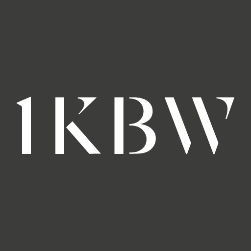 Direct Access Referral Form (Financial Remedies)Please complete this form, so far as you are able to do so. Some questions may not be relevant, in which case please mark them N/A. Once complete, please submit the form to clerks@1kbw.co.uk  If you have any queries, please contact the clerks on 020 7936 1500.Section 1 - Personal Details Section 2 – Details of the caseSection 3 – Summary of the finances
Section 4 – Services requiredSection 5 – Previous Representation
Section 6 – AttachmentsPlease attach copies of:all orders that have been made in the caseall notice of hearing in relation to future hearingsany letters which are of an urgent natureSection 7 –Visiting 1KBW:I confirm that the contents of this form are true to the best of my knowledge and beliefSigned (electronically)DatedFull Name: Date of Birth: Nationality:Home Address: Preferred Contact Number(s): Email Address:Are you eligible for public funding?What applications have been issued, in which court, and by whom?What applications are you intending to issue (if any)?Dates of past hearings:Dates for future hearings:Date of marriage (if married)Name and ages of the children of the marriageName of the other partyWhat is their relationship to you?Who has the other party instructed as solicitor and barrister?Approximate value of the total assetsApproximate value of the total pensionsWhat is your occupation and your incomeWhat is the other party’s occupation and incomeAre you seeking advice from a barrister? If so, in writing, or in person?Please summarise what you are seeking advice in relation to?Are you seeking representation from a barrister at court? If so, on what date?Have you previously been represented, or sought advice, in this case? If so, from whom?What did this representation or advice involve (e.g. attendance at hearings)Preferred method of contactEmail/ phoneWould you prefer to meet the barrister in person or remotely?At what time, or on what dates, would you be available?Do you need help to access the premises?Do you object to a pupil barrister sitting in on any conference of hearing for training purposes? 